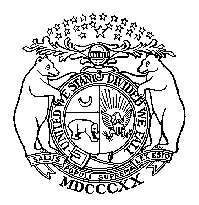 IN THE 30th JUDICIAL CIRCUIT COURT, POLK COUNTY, MISSOURIJudge or Division:Judge or Division:Case Number:(Date File Stamp)Judge or Division:Judge or Division:MACSS Case ID:(Date File Stamp)Petitioner:Petitioner:Petitioner’s Address:(Date File Stamp)SSN (last four digits) or DOB:SSN (last four digits) or DOB:Petitioner’s Address:(Date File Stamp)vs.vs.Petitioner’s Address:(Date File Stamp)Respondent:SSN (last four digits) or DOB:Respondent:SSN (last four digits) or DOB:Respondent’s Address:(Date File Stamp)Affidavit for Termination of Child Support(This form may be used only where a claim is made that no child remains entitled to support.)Affidavit for Termination of Child Support(This form may be used only where a claim is made that no child remains entitled to support.)Affidavit for Termination of Child Support(This form may be used only where a claim is made that no child remains entitled to support.)Affidavit for Termination of Child Support(This form may be used only where a claim is made that no child remains entitled to support.)I, ______________________________, am  receiving support  paying support for ____________________________ (hereinafter referred to as the child), whose age is _____________________ and who is no longer entitled to support because:(Check all which are applicable):	The child died on __________________________ (date).	The child married on __________________________ (date).	The child entered active duty in the military on __________________________ (date).	The child has become self-supporting, and the custodial parent has relinquished the child from parental control by express or implied consent.	The child has attained the age of 21.	The child is enrolled in and attending a secondary (high) school program of instruction but has attained the age of 21.	The child has attained the age of 18 and 	has not graduated from secondary (high) school or completed a graduation equivalence degree program and, upon reaching age 18, was not attending and progressing toward completion of a secondary (high) school program of instruction.	has graduated from secondary (high) school or completed a graduation equivalence degree program but did not enroll in an institution of vocational or higher education by October 1 following graduation or completion of the graduation equivalence degree program.	has enrolled in an institution of vocational or higher education by October 1 following graduation from secondary (high) school or completion of a graduation equivalence degree program, but failed to achieve grades sufficient to re-enroll at such institution or failed to complete sufficient credit hours in each semester (at least 12 semester hours or the equivalent).	when enrolled and attending an institution of vocational or higher education (course load of at least 12 hours), received failing grades in half or more of his/her course load in any one semester.	when enrolled and attending an institution of vocational or higher education, the child failed to provide the non-custodial parent with documentation of grades from the education institution as requested by the non-custodial parent.	The child is not physically or mentally incapacitated from supporting himself or herself, and the child's circumstances do not manifestly dictate that child support should continue.	Other _____________________________________________________________________________________________I swear/affirm under the penalty of perjury that these facts are true to my best knowledge and belief.______________________________________	_________________________________Signature of Person Paying/Receiving Support	DateI, ______________________________, am  receiving support  paying support for ____________________________ (hereinafter referred to as the child), whose age is _____________________ and who is no longer entitled to support because:(Check all which are applicable):	The child died on __________________________ (date).	The child married on __________________________ (date).	The child entered active duty in the military on __________________________ (date).	The child has become self-supporting, and the custodial parent has relinquished the child from parental control by express or implied consent.	The child has attained the age of 21.	The child is enrolled in and attending a secondary (high) school program of instruction but has attained the age of 21.	The child has attained the age of 18 and 	has not graduated from secondary (high) school or completed a graduation equivalence degree program and, upon reaching age 18, was not attending and progressing toward completion of a secondary (high) school program of instruction.	has graduated from secondary (high) school or completed a graduation equivalence degree program but did not enroll in an institution of vocational or higher education by October 1 following graduation or completion of the graduation equivalence degree program.	has enrolled in an institution of vocational or higher education by October 1 following graduation from secondary (high) school or completion of a graduation equivalence degree program, but failed to achieve grades sufficient to re-enroll at such institution or failed to complete sufficient credit hours in each semester (at least 12 semester hours or the equivalent).	when enrolled and attending an institution of vocational or higher education (course load of at least 12 hours), received failing grades in half or more of his/her course load in any one semester.	when enrolled and attending an institution of vocational or higher education, the child failed to provide the non-custodial parent with documentation of grades from the education institution as requested by the non-custodial parent.	The child is not physically or mentally incapacitated from supporting himself or herself, and the child's circumstances do not manifestly dictate that child support should continue.	Other _____________________________________________________________________________________________I swear/affirm under the penalty of perjury that these facts are true to my best knowledge and belief.______________________________________	_________________________________Signature of Person Paying/Receiving Support	DateI, ______________________________, am  receiving support  paying support for ____________________________ (hereinafter referred to as the child), whose age is _____________________ and who is no longer entitled to support because:(Check all which are applicable):	The child died on __________________________ (date).	The child married on __________________________ (date).	The child entered active duty in the military on __________________________ (date).	The child has become self-supporting, and the custodial parent has relinquished the child from parental control by express or implied consent.	The child has attained the age of 21.	The child is enrolled in and attending a secondary (high) school program of instruction but has attained the age of 21.	The child has attained the age of 18 and 	has not graduated from secondary (high) school or completed a graduation equivalence degree program and, upon reaching age 18, was not attending and progressing toward completion of a secondary (high) school program of instruction.	has graduated from secondary (high) school or completed a graduation equivalence degree program but did not enroll in an institution of vocational or higher education by October 1 following graduation or completion of the graduation equivalence degree program.	has enrolled in an institution of vocational or higher education by October 1 following graduation from secondary (high) school or completion of a graduation equivalence degree program, but failed to achieve grades sufficient to re-enroll at such institution or failed to complete sufficient credit hours in each semester (at least 12 semester hours or the equivalent).	when enrolled and attending an institution of vocational or higher education (course load of at least 12 hours), received failing grades in half or more of his/her course load in any one semester.	when enrolled and attending an institution of vocational or higher education, the child failed to provide the non-custodial parent with documentation of grades from the education institution as requested by the non-custodial parent.	The child is not physically or mentally incapacitated from supporting himself or herself, and the child's circumstances do not manifestly dictate that child support should continue.	Other _____________________________________________________________________________________________I swear/affirm under the penalty of perjury that these facts are true to my best knowledge and belief.______________________________________	_________________________________Signature of Person Paying/Receiving Support	DateI, ______________________________, am  receiving support  paying support for ____________________________ (hereinafter referred to as the child), whose age is _____________________ and who is no longer entitled to support because:(Check all which are applicable):	The child died on __________________________ (date).	The child married on __________________________ (date).	The child entered active duty in the military on __________________________ (date).	The child has become self-supporting, and the custodial parent has relinquished the child from parental control by express or implied consent.	The child has attained the age of 21.	The child is enrolled in and attending a secondary (high) school program of instruction but has attained the age of 21.	The child has attained the age of 18 and 	has not graduated from secondary (high) school or completed a graduation equivalence degree program and, upon reaching age 18, was not attending and progressing toward completion of a secondary (high) school program of instruction.	has graduated from secondary (high) school or completed a graduation equivalence degree program but did not enroll in an institution of vocational or higher education by October 1 following graduation or completion of the graduation equivalence degree program.	has enrolled in an institution of vocational or higher education by October 1 following graduation from secondary (high) school or completion of a graduation equivalence degree program, but failed to achieve grades sufficient to re-enroll at such institution or failed to complete sufficient credit hours in each semester (at least 12 semester hours or the equivalent).	when enrolled and attending an institution of vocational or higher education (course load of at least 12 hours), received failing grades in half or more of his/her course load in any one semester.	when enrolled and attending an institution of vocational or higher education, the child failed to provide the non-custodial parent with documentation of grades from the education institution as requested by the non-custodial parent.	The child is not physically or mentally incapacitated from supporting himself or herself, and the child's circumstances do not manifestly dictate that child support should continue.	Other _____________________________________________________________________________________________I swear/affirm under the penalty of perjury that these facts are true to my best knowledge and belief.______________________________________	_________________________________Signature of Person Paying/Receiving Support	DateNotice to Parent Receiving Support If you agree with the statements in this Affidavit and agree to termination of the obligation to pay support for the child, you may, but are not required to, file an Acknowledgement with the Court.  Upon your filing of an Acknowledgement, a judgment terminating the obligation to pay support for the child will be entered.If you disagree with the statements in this Affidavit and object to termination of the obligation to pay support for the child, you must file with the Court an Answer which states the reasons the obligation to pay support for the child should continue.  Upon your filing of an Answer, the Court will treat this Affidavit as a request for hearing.Your failure to file an Acknowledgment or Answer with the Court within 30 days of your receipt of this Affidavit may result in entry by default of a judgment terminating the obligation to pay support for the child.Notice to Parent Receiving Support If you agree with the statements in this Affidavit and agree to termination of the obligation to pay support for the child, you may, but are not required to, file an Acknowledgement with the Court.  Upon your filing of an Acknowledgement, a judgment terminating the obligation to pay support for the child will be entered.If you disagree with the statements in this Affidavit and object to termination of the obligation to pay support for the child, you must file with the Court an Answer which states the reasons the obligation to pay support for the child should continue.  Upon your filing of an Answer, the Court will treat this Affidavit as a request for hearing.Your failure to file an Acknowledgment or Answer with the Court within 30 days of your receipt of this Affidavit may result in entry by default of a judgment terminating the obligation to pay support for the child.Notice to Parent Receiving Support If you agree with the statements in this Affidavit and agree to termination of the obligation to pay support for the child, you may, but are not required to, file an Acknowledgement with the Court.  Upon your filing of an Acknowledgement, a judgment terminating the obligation to pay support for the child will be entered.If you disagree with the statements in this Affidavit and object to termination of the obligation to pay support for the child, you must file with the Court an Answer which states the reasons the obligation to pay support for the child should continue.  Upon your filing of an Answer, the Court will treat this Affidavit as a request for hearing.Your failure to file an Acknowledgment or Answer with the Court within 30 days of your receipt of this Affidavit may result in entry by default of a judgment terminating the obligation to pay support for the child.Notice to Parent Receiving Support If you agree with the statements in this Affidavit and agree to termination of the obligation to pay support for the child, you may, but are not required to, file an Acknowledgement with the Court.  Upon your filing of an Acknowledgement, a judgment terminating the obligation to pay support for the child will be entered.If you disagree with the statements in this Affidavit and object to termination of the obligation to pay support for the child, you must file with the Court an Answer which states the reasons the obligation to pay support for the child should continue.  Upon your filing of an Answer, the Court will treat this Affidavit as a request for hearing.Your failure to file an Acknowledgment or Answer with the Court within 30 days of your receipt of this Affidavit may result in entry by default of a judgment terminating the obligation to pay support for the child.Certificate of Service of Parent Receiving SupportI certify that on ___________________________ (date), I filed the original Affidavit with the Circuit Clerk of __________________________ (County/City of St. Louis), Missouri at __________________________________ (address), and mailed a copy to ________________________________________________ (name), the parent paying support, at __________________________________________ (address), _____________________________ (city), ___________ (state).___________________________________________Signature of Parent Receiving SupportCertificate of Service of Parent Receiving SupportI certify that on ___________________________ (date), I filed the original Affidavit with the Circuit Clerk of __________________________ (County/City of St. Louis), Missouri at __________________________________ (address), and mailed a copy to ________________________________________________ (name), the parent paying support, at __________________________________________ (address), _____________________________ (city), ___________ (state).___________________________________________Signature of Parent Receiving SupportCertificate of Service of Parent Receiving SupportI certify that on ___________________________ (date), I filed the original Affidavit with the Circuit Clerk of __________________________ (County/City of St. Louis), Missouri at __________________________________ (address), and mailed a copy to ________________________________________________ (name), the parent paying support, at __________________________________________ (address), _____________________________ (city), ___________ (state).___________________________________________Signature of Parent Receiving SupportCertificate of Service of Parent Receiving SupportI certify that on ___________________________ (date), I filed the original Affidavit with the Circuit Clerk of __________________________ (County/City of St. Louis), Missouri at __________________________________ (address), and mailed a copy to ________________________________________________ (name), the parent paying support, at __________________________________________ (address), _____________________________ (city), ___________ (state).___________________________________________Signature of Parent Receiving SupportSheriff’s or Server’s ReturnI certify that I served this Affidavit at ________________________________________________________________ (address) in _________________________ (County/City of ), ________________ (state), on ___________________ (date), at ______________ (time), by:(Check one)	delivering a copy of the Affidavit and Answer and Acknowledgement forms to _______________________ (name);	leaving a copy of the Affidavit and Answer and Acknowledgement forms at the dwelling place or usual abode of _________________________________________ (name), with __________________________ (name), a person of _________________________________________ (name)’s family over the age of 15 years.	other (describe) _____________________________________________________________________________________________________________________________________	_______________________________________________________________Printed Name of Sheriff or Server	Sheriff or ServerSheriff’s or Server’s ReturnI certify that I served this Affidavit at ________________________________________________________________ (address) in _________________________ (County/City of ), ________________ (state), on ___________________ (date), at ______________ (time), by:(Check one)	delivering a copy of the Affidavit and Answer and Acknowledgement forms to _______________________ (name);	leaving a copy of the Affidavit and Answer and Acknowledgement forms at the dwelling place or usual abode of _________________________________________ (name), with __________________________ (name), a person of _________________________________________ (name)’s family over the age of 15 years.	other (describe) _____________________________________________________________________________________________________________________________________	_______________________________________________________________Printed Name of Sheriff or Server	Sheriff or ServerSheriff’s or Server’s ReturnI certify that I served this Affidavit at ________________________________________________________________ (address) in _________________________ (County/City of ), ________________ (state), on ___________________ (date), at ______________ (time), by:(Check one)	delivering a copy of the Affidavit and Answer and Acknowledgement forms to _______________________ (name);	leaving a copy of the Affidavit and Answer and Acknowledgement forms at the dwelling place or usual abode of _________________________________________ (name), with __________________________ (name), a person of _________________________________________ (name)’s family over the age of 15 years.	other (describe) _____________________________________________________________________________________________________________________________________	_______________________________________________________________Printed Name of Sheriff or Server	Sheriff or ServerSheriff’s or Server’s ReturnI certify that I served this Affidavit at ________________________________________________________________ (address) in _________________________ (County/City of ), ________________ (state), on ___________________ (date), at ______________ (time), by:(Check one)	delivering a copy of the Affidavit and Answer and Acknowledgement forms to _______________________ (name);	leaving a copy of the Affidavit and Answer and Acknowledgement forms at the dwelling place or usual abode of _________________________________________ (name), with __________________________ (name), a person of _________________________________________ (name)’s family over the age of 15 years.	other (describe) _____________________________________________________________________________________________________________________________________	_______________________________________________________________Printed Name of Sheriff or Server	Sheriff or Server(Seal)Must be sworn before a notary public if not served by an authorized officerSubscribed and sworn to before me on ___________________________ (date).My commission expires:  __________________	___________________________________Date	Notary PublicMust be sworn before a notary public if not served by an authorized officerSubscribed and sworn to before me on ___________________________ (date).My commission expires:  __________________	___________________________________Date	Notary PublicMust be sworn before a notary public if not served by an authorized officerSubscribed and sworn to before me on ___________________________ (date).My commission expires:  __________________	___________________________________Date	Notary PublicSheriff’s Fee (if applicable)Service Fee	$	Sheriff’s Deputy Salary Supplemental Surcharge	$	10.00	Mileage	$	  (______ miles @ $.______ per mile)Total	$	_______________________________________________Sheriff or ServerSheriff’s Fee (if applicable)Service Fee	$	Sheriff’s Deputy Salary Supplemental Surcharge	$	10.00	Mileage	$	  (______ miles @ $.______ per mile)Total	$	_______________________________________________Sheriff or ServerSheriff’s Fee (if applicable)Service Fee	$	Sheriff’s Deputy Salary Supplemental Surcharge	$	10.00	Mileage	$	  (______ miles @ $.______ per mile)Total	$	_______________________________________________Sheriff or ServerSheriff’s Fee (if applicable)Service Fee	$	Sheriff’s Deputy Salary Supplemental Surcharge	$	10.00	Mileage	$	  (______ miles @ $.______ per mile)Total	$	_______________________________________________Sheriff or ServerComplete for Out of State ServiceI am authorized to serve process in civil actions within the state or territory where the Affidavit was served.My official title is ____________________________ of , _______________ (state).Subscribed and sworn before me this _____________________ (date).I am:  (check one)		the clerk of the court of which affiant is an officer.	the judge of the court of which affiant is an officer.	authorized to administer oaths in the state in which the affiant served the above Affidavit. (use for out-of-state officer)	authorized to administer oaths. (use for court-appointed server)(Seal)________________________________________________________Signature and TitleDirections to Officer Making Return on Service of SummonsA copy of the Affidavit must be served on each person.  If any person refuses to receive the copy of the Affidavit when offered to him, the return shall be prepared to show the offer of the officer to deliver the Affidavit and the person’s refusal to receive the same.Service shall be made:  (1) On Individual.  On an individual, including an infant or incompetent person not having a legally appointed guardian, by delivering a copy of the Affidavit to the individual personally or by leaving a copy of the Affidavit at the individual’s dwelling house or usual place of abode with some person of the family over 15 years of age, or by delivering a copy of the Affidavit to an agent authorized by appointment or required by law to receive service of process; (2) On Guardian.  On an infant or incompetent person who has a legally appointed guardian, by delivering a copy of the Affidavit to the guardian personally.Service may be made by an officer or deputy authorized by law to serve process in civil actions within the state or territory where such service is made.Service may be made in any state or territory in the .  If served in a territory, substitute the word “territory” for the word “state.”If service is made outside of , the officer making the service must swear an affidavit before the clerk, deputy clerk, or judge of the court of which the person is an officer or other person authorized to administer oaths.  This affidavit must state the time, place, and manner of service, the official character of the affiant, and the affiant’s authority to serve process in civil actions within the state or territory where service is made.The return should be made promptly.Complete for Out of State ServiceI am authorized to serve process in civil actions within the state or territory where the Affidavit was served.My official title is ____________________________ of , _______________ (state).Subscribed and sworn before me this _____________________ (date).I am:  (check one)		the clerk of the court of which affiant is an officer.	the judge of the court of which affiant is an officer.	authorized to administer oaths in the state in which the affiant served the above Affidavit. (use for out-of-state officer)	authorized to administer oaths. (use for court-appointed server)(Seal)________________________________________________________Signature and TitleDirections to Officer Making Return on Service of SummonsA copy of the Affidavit must be served on each person.  If any person refuses to receive the copy of the Affidavit when offered to him, the return shall be prepared to show the offer of the officer to deliver the Affidavit and the person’s refusal to receive the same.Service shall be made:  (1) On Individual.  On an individual, including an infant or incompetent person not having a legally appointed guardian, by delivering a copy of the Affidavit to the individual personally or by leaving a copy of the Affidavit at the individual’s dwelling house or usual place of abode with some person of the family over 15 years of age, or by delivering a copy of the Affidavit to an agent authorized by appointment or required by law to receive service of process; (2) On Guardian.  On an infant or incompetent person who has a legally appointed guardian, by delivering a copy of the Affidavit to the guardian personally.Service may be made by an officer or deputy authorized by law to serve process in civil actions within the state or territory where such service is made.Service may be made in any state or territory in the .  If served in a territory, substitute the word “territory” for the word “state.”If service is made outside of , the officer making the service must swear an affidavit before the clerk, deputy clerk, or judge of the court of which the person is an officer or other person authorized to administer oaths.  This affidavit must state the time, place, and manner of service, the official character of the affiant, and the affiant’s authority to serve process in civil actions within the state or territory where service is made.The return should be made promptly.Complete for Out of State ServiceI am authorized to serve process in civil actions within the state or territory where the Affidavit was served.My official title is ____________________________ of , _______________ (state).Subscribed and sworn before me this _____________________ (date).I am:  (check one)		the clerk of the court of which affiant is an officer.	the judge of the court of which affiant is an officer.	authorized to administer oaths in the state in which the affiant served the above Affidavit. (use for out-of-state officer)	authorized to administer oaths. (use for court-appointed server)(Seal)________________________________________________________Signature and TitleDirections to Officer Making Return on Service of SummonsA copy of the Affidavit must be served on each person.  If any person refuses to receive the copy of the Affidavit when offered to him, the return shall be prepared to show the offer of the officer to deliver the Affidavit and the person’s refusal to receive the same.Service shall be made:  (1) On Individual.  On an individual, including an infant or incompetent person not having a legally appointed guardian, by delivering a copy of the Affidavit to the individual personally or by leaving a copy of the Affidavit at the individual’s dwelling house or usual place of abode with some person of the family over 15 years of age, or by delivering a copy of the Affidavit to an agent authorized by appointment or required by law to receive service of process; (2) On Guardian.  On an infant or incompetent person who has a legally appointed guardian, by delivering a copy of the Affidavit to the guardian personally.Service may be made by an officer or deputy authorized by law to serve process in civil actions within the state or territory where such service is made.Service may be made in any state or territory in the .  If served in a territory, substitute the word “territory” for the word “state.”If service is made outside of , the officer making the service must swear an affidavit before the clerk, deputy clerk, or judge of the court of which the person is an officer or other person authorized to administer oaths.  This affidavit must state the time, place, and manner of service, the official character of the affiant, and the affiant’s authority to serve process in civil actions within the state or territory where service is made.The return should be made promptly.Complete for Out of State ServiceI am authorized to serve process in civil actions within the state or territory where the Affidavit was served.My official title is ____________________________ of , _______________ (state).Subscribed and sworn before me this _____________________ (date).I am:  (check one)		the clerk of the court of which affiant is an officer.	the judge of the court of which affiant is an officer.	authorized to administer oaths in the state in which the affiant served the above Affidavit. (use for out-of-state officer)	authorized to administer oaths. (use for court-appointed server)(Seal)________________________________________________________Signature and TitleDirections to Officer Making Return on Service of SummonsA copy of the Affidavit must be served on each person.  If any person refuses to receive the copy of the Affidavit when offered to him, the return shall be prepared to show the offer of the officer to deliver the Affidavit and the person’s refusal to receive the same.Service shall be made:  (1) On Individual.  On an individual, including an infant or incompetent person not having a legally appointed guardian, by delivering a copy of the Affidavit to the individual personally or by leaving a copy of the Affidavit at the individual’s dwelling house or usual place of abode with some person of the family over 15 years of age, or by delivering a copy of the Affidavit to an agent authorized by appointment or required by law to receive service of process; (2) On Guardian.  On an infant or incompetent person who has a legally appointed guardian, by delivering a copy of the Affidavit to the guardian personally.Service may be made by an officer or deputy authorized by law to serve process in civil actions within the state or territory where such service is made.Service may be made in any state or territory in the .  If served in a territory, substitute the word “territory” for the word “state.”If service is made outside of , the officer making the service must swear an affidavit before the clerk, deputy clerk, or judge of the court of which the person is an officer or other person authorized to administer oaths.  This affidavit must state the time, place, and manner of service, the official character of the affiant, and the affiant’s authority to serve process in civil actions within the state or territory where service is made.The return should be made promptly.